Documentation of Reference Check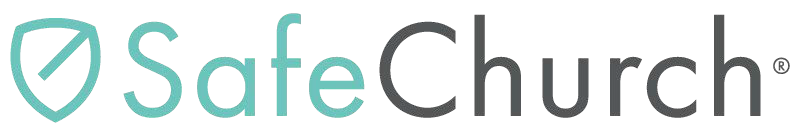 Youth/Children Worker or VolunteerApplicant Name:  		 Reference Name:  		 Date of Contact:  	Method of Contact and Contact Information:Telephone:  	E-mail:  	Other:	 Reference Check Type (check one):Former EmployerPersonalFormer VolunteerOther Organization (please specify):  	How long have you know the applicant? Under which circumstances?What is your knowledge of this person’s work with children/youth?How would you describe this person’s manner of interacting with children/youth?Based on your observation, is this person reliable and dependable?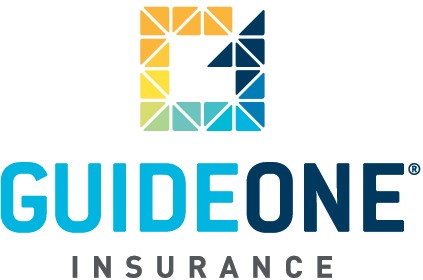 Would you feel comfortable with this person being alone with a small group of children/youth for a period of time? Why or why not?Do you have any concerns we should know about regarding this person’s ability to work with children/youth?Were you ever made aware of circumstances in which this person’s care of children/youth was called into question or criticized? If yes, please describe the circumstances.Were you ever made aware of any criminal or civil investigations or actions taken against this person? If yes, please describe the circumstances.Do you recommend this person to work with children/youth? Why or why not?Is this person eligible to work with your organization’s children again in the future? If no, why not?Additional notes or comments:Signed (person checking reference):  	Printed Name:	Date:  	(03.01.07)© 2010 GuideOne Center for Risk Management, LLC. All rights reserved.This material is for information only and is not intended to provide legal or professional advice.You are encouraged to consult with your own attorney or other expert consultants for a professional opinion specific to your situation.